/05 RM 04220Hardware e SoftwareATIVIDADE – PÁGINA: 281) O que é um HARDWARE? Dê 03 exemplos:WARDWARE    É A  PARTE  FISICA   DE  UM   COMPUTADOR MONITOR    TECLADO  E  MOUSE 2) O que é um SOFTWARE? Dê 02 exemplos:SOFTWARE  É   UMA SEQUÊCIA   DE   INSTRUÇÕES  ESCRITASPARA  SEREM  ITERPRETADAS   POR  UM   COMPUTADOR   COM     O  OJETIVO  DE   EXECUTAR   TAREFAS3) Escreva (S) para SOFTWARE e (H) para HARDWARE: ( )                          ( )                             ( )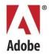 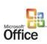 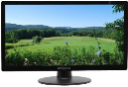 ( )                           ( )                          ( )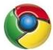 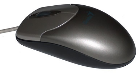 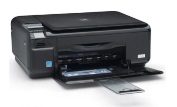 